Verbal Ribbis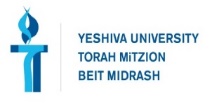 Rabbi Jonathan Ziring: jziring@torontotorah.comתלמוד בבלי מסכת בבא מציעא דף עה עמוד ב משנה...רבי שמעון אומר: יש רבית דברים; לא יאמר לו דע כי בא איש פלוני ממקום פלוני....גמרא. תניא, רבי שמעון בן יוחי אומר: מנין לנושה בחבירו מנה, ואינו רגיל להקדים לו שלום שאסור להקדים לו שלום - תלמוד לומר נשך כל דבר אשר ישך - אפילו דיבור אסור.תלמוד ירושלמי (וילנא) מסכת בבא מציעא פרק ה הלכה ח רבי עקיבה אומר קשה הריבית שאף הטובה רבית. הרי שאמר ליקח לו ירק מן השוק אף על פי שנתן לו מעותיו הרי זה רבית. רבי שמעון אומר קשה הריבית שאף שאילת שלום רבית לא שאל לו שלום מימיו ועל שלווה ממנו הקדים לו שלום הרי זה רבית.שו"ת הריב"ש סימן קמז ובנדון זה נמי, אף על פי שמוכר אדם חובו בפחות, כשאין שם הלואה אלא מכירת חוב לבד, אבל כשיש שם הלואה גמורה, והרבית הוא במכירת חוב זה, ודאי רבית גמורה היא; ואיך לא? והלא אפילו להקדים לו שלום אם אינו רגיל אסור, מדכתיב: נשך כל דבר אשר ישך, אפי' דבור אסור (שם /ב"מ/ עה:). וכ"ש זה, שמתחלה נתחייב לו בחצר בקרן וברבית, ואח"כ פרע לו הרבית בהרשאה על השנשא"ל.ספר התרומות שער מו חלק ג אות יג וכן אסרו חכמים שלא יאמר המלוה ללוה דע אם בא איש פלוני ממקום פלוני.חכמת אדם שער משפטי צדק כלל קלא יא ואפילו ריבית דברים אסור כיצד אם לא היה רגיל להקדים לו שלום אסור להקדים לו ולא יאמר לו הודיעני אם בא איש פלוני ממקום פלוני וכיוצא בו ואסמכוהו אקרא כל דבר אשר ישך אפילו דיבור (סעיף י"א וי"ב): תוספות מסכת קידושין דף ח עמוד ב צדקה מנין - וא"ת איכא צדקה ממה שיחזיר לו לשכב עליו וי"ל דדייק מדכתיב (דברים כד) ושכב בשלמתו וברכך ואי לא הוי קונה ליה א"כ כשמברכו העני הוי ליה רבית דברים ויש מפרשים דלא מיקרי צדקה אלא הנותן משלו כמו צדק משלך ותן לו (ב"ב פח:).קובץ שעורים קידושין אות עז מבואר מדבריהם דריבית דברים אסור מדאורייתא, וקשה דאפילו נימא דהברכה שוה פרוטה למלוה אכתי הא הוי תרבית בלא נשך שאין הלוה חסר כלום, ויותר קשה דלא הויא ריבית קצוצה שלא קצץ בשעת הלואה ע"מ שתברכני.ספר נאות יעקב סימן ל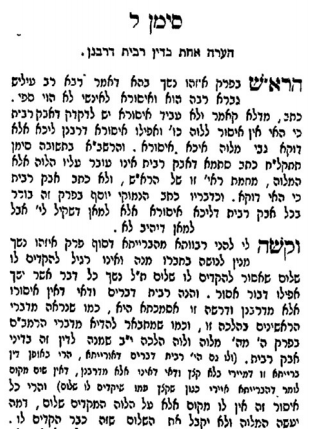 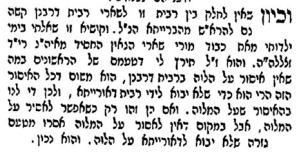 מדרש תנאים לדברים פרק כג ד"א ולאחיך לא תשיך רבן גמליאל היה אומ' ולאחיך לא תשיך והלא כבר נאמר לא תשיך לאחיך אלא יש רבית מוקדמת ויש רבית מאוחרת ורבית בשעת מלוה הא כיצד מכבדו עד שלא לוה ממנו שיש בלבו ללוות ממנו ומכבדו משלוה ממנו על שלוה ממנו ומכבדו בשעת מלוה נמצאת אומ' רבית מוקדמת ורבית מאוחרת ורבית בשעת מלוה:רמב"ם הלכות מלוה ולוה פרק ה הלכה יבמי שלוה מחבירו ולא היה רגיל מקודם להקדים לו שלום אסור להקדים לו שלום, ואצ"ל שיקלסו בדברים או ישכים לפתחו שנאמר נשך כל דבר אפילו דברים אסורים, וכן אסור לו ללמד את המלוה מקרא או גמרא כל זמן שמעותיו בידו אם לא היה רגיל בזה מקודם שנא' נשך כל דבר. נתיבות שלום קס:יא:ד מלשון הרמב"ם פ"ה הי"ב מבואר דהאיסור הוא דוקא כ"ז שעדיין חייב לו וכ"ה לשון הש"וע. אמנם נ' דאין להקל אלא אחר הפירעון.[ובספר דרכ"ת ס"ק פ"ז פ"ח מיקל לאחר כדי דיבור מהפירעון ולכאורה הוא תמוה, דכל שלא נסתלקו מעסק הפירעון הרי זו שעת הפירעון ורק אם אינם עסוקים באותו ענין יש מקום להקל.]יד המלך (פאלומבו) הלכות מלוה ולוה פרק ה הלכה יב[יב] אסור להקדים לו שלום כו'. (שם דע"ה ע"ב) כתב הב"י שמ"ש הגמ' דדוקא במזכיר לו מפני שהיו מעותיו בטלות אצלו אין כל הפוסקים מודים וכתב המש"ל דמ"ש ההגהות הוא למ"ד דהלוהו ודר בחצרו מותר אבל אנן קי"ל כאידך לישנ' ע"ש והרואה דברי ההגהות יראה שא"א לומר כן שכתב וז"ל דשאני התם כגון שמזכיר לו בשביל מעותיו שהיו בטלות אצלו ודומיא דרבית מאוחרת ואם איתא היל"ל וי"ל דאפשר כגון שהזכיר או וי"ל דמיירי מדקאמר דשאני התם משמע דזהו פשוט דמיירי בכה"ג אף לאידך לישנא ומאי דקאמר כגון ל"ק דה"ק דשאני התם דמיירי כגון כו' ובע"כ צ"ל כן ומייתי ראיה דמייירי בכה"ג דהוי דומיא דרבית מאוחרתשיורי ברכה יורה דעה סימן קס ו. דין יא. אם לא היה רגיל להקדים לו שלום אסור להקדים וכו'. דוקא בעוד שהמעות בידו, אבל אחר שפרע שרי, דלא סלקא דעתין דאם פעם אחת לוה ממנו יהיה אסור להקדים לו שלום כל ימיו, דזה דבר שאין לו שחר. הרב הגדול מהריק"ש בספר אהלי יעקב, מתשובותיו הנדפסות מקרוב סימן קכ"ו.תלמוד בבלי מסכת בבא מציעא דף סד עמוד ב -סה עמוד אמשנה. המלוה את חבירו לא ידור בחצרו חנם, ולא ישכור ממנו בפחות מפני שהוא רבית. .. תוספות מסכת בבא מציעא דף סד עמוד בוהשתא קשה דאדם שמלוה לחבירו וכי אסור לעשות לו שום טובה שבעולם לא מיבעיא דברים שאין רגילות להשאיל חנם כגון בית או סוס וכיוצא בהן דאסור להשאיל למלוה אפילו הוא אוהבו כל כך דבלאו הכי היה משאיל אלא אפילו דברים שרגיל להשאיל חנם לאחרים שאין רגילות ליטול שכר מהם יהא אסור דומיא דחצר דלא קיימא לאגרא וגברא דלא עביד למיגר דמסיק דאסור?וי"ל דדוקא במילי דפרהסיא ואוושא טובא אסר הכא כולי האי כגון לדור בחצירו ולתקוף בעבדו אבל להשאיל כליו או סוסו מותר כיון דבלאו הכי נמי הוה משאיל לו ודיקא נמי דנקט במתני' חצירו ולא נקט ולא ישכיר את כליו או בהמתו בפחות ועוד י"ל דדוקא לדור שלא מדעת חבירו אסור בכל ענין אפי' בחצר דלא קיימא לאגרא וגברא דלא עביד למיגר דכיון שלא ברשות עושה נראה דעל המלוה סומך שבשבילו יסבלו הבעלים אבל מדעתו לא אסור אלא בדבר שלא היה עושה לוה למלוה בלא הלואה דומיא דהקדמת שלום דסוף פרקין (ד' עה:) שאין אסור אלא באותו שלא היה רגיל מקודם לכן ש"ך על שולחן ערוך יורה דעה הלכות רבית סימן קסו סעיף א א לא יעשה מלאכה כו' - דוקא הני שהן דברים של פרהסיא אסור אבל להשאילו כליו או בהמתו וכה"ג מותר אם היה משאילו בלאו הכי כיון שעושה אותו מדעת הלוה כדלעיל סי' ק"ס ס"ז וכ"כ הפוסקים וכ' עוד הרא"ש שי"מ היכא דידוע שקודם ההלואה היו אוהבים זא"ז כ"כ שהיו משאילים חצר זה לזה אם היו צריכים מותר להשאיל גם לאחר הלואה ואינו אסור רק בסתם בני אדם וכ"כ המרדכי ושאר פוסקים ומדברי מהרש"ל פ' הגוזל עצים סי' ט' נראה דלא שרי בכה"ג אלא דברים שאינן של פרהסיא כגון השאלת בהמה וכלים ע"ש וכתב עוד מהרש"ל שם סי' י"א מי שלוה מחבירו אינו רשאי לכבדו במצוה כגון לקרותו לס"ת או לקנות לו גלילה אף על פי שהוא יודע בעצמו שבלאו הלואה נמי עביד ליה אפ"ה מאחר שאוושא מלתא דומא לבית ועבד דאסור אם לא שידוע לכל שלא מחמת הלואה קא עביד וע"ש:שולחן ערוך הרב יורה דעה הלכות ריבית והלכות עיסקא סעיף ט ואפילו לדבר דבור טוב בשביל ההלואה או בשביל הרחבת זמן אסור כגון להקדים לו שלום אם לא היה רגיל מתחלה להקדים לו ואין צריך לומר לקלסו בפניו או להודות ולהחזיק לו טובה או לברכו בפניו על שהלוהו או על שהרחיב לו זמן שנאמר נשך כל דבר אשר ישך אפילו דבור אסור. ואם צריך לבקש ממנו שילוהו או שירחיב לו זמן יבקש בדברי תחנונים בלבד ולא בדברי שבח וקילוס או חניפות דברים אחרים:רבינו יהונתן מלוניל על הרי"ף מסכת בבא מציעא (לפי דפי הרי"ף) דף מה עמוד א [בבא - מציעא עה /ב] ואינו רגיל להקדים לו שלום, מרב גדלו וגבורתו ועכשיו שלוה ממנו הוא מכבדו אסור דשכר מעותיו עומד ונוטל שהוא היה נותן עשר דינרין או יותר כדי שישאל לו בשלומו כל עת שימצאהו.בית יוסף יורה דעה סימן רמב טז (א), יז ומ"ש ולא יתן שלום לרבו ולא יחזיר לו שלום כדרך שאר העם וכו'. בפרק תפילת השחר (ברכות כז:) תניא ר' אליעזר אומר המתפלל אחורי רבו והנותן שלום לרבו והמחזיר שלום לרבו גורם לשכינה שתסתלק מישראל. ופירש רש"י שלום לרבו כשאר כל אדם שלום עליך ולא אמר שלום עליך רבי. וכך הם דברי הרמב"ם (ת"ת פ"ה ה"ה) ומפרש דלהחזיר לו שלום צריך לומר לו שלום עליך רבי ומורי. וה"ר יונה (יח: ד"ה והנותן) פירש הנותן שלום לרבו רצה לומר שמקדים לו שלום ואין לתלמיד להקדים לו שום דיבור מרוב המורא וכן אמרו (שבת פט.) כלום יש עבד שמקדים שלום לרבו ומה שאמרו בהרבה מקומות (נזיר כ:) כדי שאלת שלום תלמיד לרב אינו רוצה לומר אלא כדי חזרת שלום תלמיד לרב עכ"ל. וגם הגהות מיימון (שם אות ח) כתבו דהכי איתא בירושלמי (ברכות פ"ב ה"א) נהיגין דלא שיילי זעירא בשלמא דרבא. והרא"ש (ברכות פ"ד סי' ה) כתב בירושלמי משמע דתלמיד אינו נותן שלום לרבו כלל מיהו בגמרא דידן אמרינן תוך כדי דיבור כדי שאלת תלמיד לרב עכ"ל:תלמוד בבלי מסכת ברכות דף יד עמוד א אמר רב: כל הנותן שלום לחבירו קודם שיתפלל - כאילו עשאו במה, שנאמר: חדלו לכם מן האדם אשר נשמה באפו כי במה נחשב הוא, אל תקרי במה אלא במה. ושמואל אמר: במה חשבתו לזה ולא לאלוה. מתיב רב ששת: בפרקים - שואל מפני הכבוד ומשיב! תרגמה רבי אבא: במשכים לפתחו.Patronage  http://www.pbs.org/empires/romans/empire/order.htmlRoman society also involved a system of patronage. Members of the upper classes – the patroni – offered protection to freedmen or plebeians, who became their "cliens." Patronage might consist of money, food, or legal help. Traditionally, any freed slaves became the cliens of their former owner.  In return, patroni received respect and political favors. During the empire, cliens were required to offer daily greetings to their patroni, and the number of these greeters helped determine social statusרמב"ם הלכות מלוה ולוה פרק ה הלכה יב מי שלוה מחבירו ולא היה רגיל מקודם להקדים לו שלום אסור להקדים לו שלום, ואצ"ל שיקלסו בדברים או ישכים לפתחו שנאמר נשך כל דבר אפילו דברים אסורים, וכן אסור לו ללמד את המלוה מקרא או גמרא כל זמן שמעותיו בידו אם לא היה רגיל בזה מקודם שנא' נשך כל דבר.מרדכי מסכת בבא מציעא הגהות מרדכי פרק איזהו נשך [המתחיל ברמז תלא] ואסור להקדים לו שלום אם אינו רגיל להקדים אבל אם מחזיק [ר"ל קודם הלואה] לו טובה והמלוה גם הוא מטיבו ומחזיק לו טובה בזה אין קפידא כ"כ ראבי"ה וצריך עיון (פרק) [*ובפ'] מי שמת [*אמרינן] השושבינות אין בו משום רבית [*דלאו] [*משום דלא] אדעתא דהכי יהיב:בית יוסף יורה דעה סימן קס וכתוב בהגהות פרק ה' מהלכות מלוה (אות ל) אבל אם מחזיק לו טובה והמלוה משיב לו למחזיק לו טובה אין בכך כלום וכן כתוב בהגהות מרדכי פרק איזהו נשך (סי' תמא). ולישנא דברייתא דקתני אסור להקדים לו שלום קשיא לי דמשמע דאע"ג שגם המלוה משיבו אסור ועוד שלשון מחזיק לו טובה לא שייך על נתינת שלום ואם נפרש האי מחזיק לו טובה שנותן לו חן על שהלוהו יקשה דהא ודאי דאסור מכל שכן דהקדמת שלום ועוד דגבי מלוה מאי מחזיק לו טובה שייך וצ"ע:נתיבות שלום קס:יא:ג:יאי"ל דשאני אמירת שלום שעצם ההקדמה יש בו נתינת כבוד ולכן אף שהלוה מחזיר לו שלום ואף כופל לו שלום לא בטלה מכאן מעלת ההקדמה.  אוצר המדרשים (אייזנשטיין) ילמדנו עמוד 224  ויגש אליו יהודה (שם /בראשית מ"ד/) אמרו רבותינו צריך אדם להחניף לאשתו משום שלום ביתו ולבעל חובו שלא ילחצנו ולרבו שילמדנו תורה, אבל מי שהוא מחניף לאחרים אינו רואה בישועה שנאמר גם הוא לי לישועה כי לא לפניו חנף יבא (איוב י"ג ט"ז), ולא עוד אלא שהוא גורם למטר שאינו יורד שנאמר וחרה אף ה' וגו' (דברים י"א י"ג), וכן מצינו שלא החניף מרדכי להמן.ספר אורחות צדיקים שער החניפות ויחניף אדם לאשתו משום שלום בית, לבעל חובו - שלא ילחצנו, לרבו - שילמדנו תורה. ומצוה גדולה להחניף לתלמידיו ולחביריו, כדי שילמדו ושישמעו לדבריו לקבל תוכחתו לקיים המצוות.שו"ת משנה הלכות חלק יא סימן קל והנה הם שני דברים הג' הראשונים אשתו ובע"ח ורבו מותר להחניף להם אבל מצוה ליכא כלומר שאם באמת לא צריך להחניף לאשתו שהיא אשה כשרה בלי זה וכן לא צריך להחניף לבע"ח שלו שיש לו יר"ש ולא ילחצנו בלי להחניף ואדרבה נראה כרבית וכן מי שיש לו רבו שירא השם וממילא ילמוד עמו תורה בלי חניפה אז אסור להחניף דההיתר הוא רק בשביל הטעם אבל הרב לתלמידו ואדם לחבירו או לשאר אדם שרוצה להדריכו בדרך התורה לא זאת שמותר אלא דמצוה איכא והאור צדיקים שהשמיט לבע"ח והכניס חבירו ורבו לתלמידו בהיתר ולא במצוה צ"ע לכאורה. שו"ת משנה הלכות חלק י סימן רפד איברא דלכאורה צ"ע אמאי מותר להחניף לבע"ח הרי קיי"ל דאפילו אם לא הי' רגיל להקדים לו שלום אסור להקדים לו וכמ"ש בגמ' ע"ה ע"ב ובש"ע טויו"ד סי' ק"ס ס"י וסי"א וע"ש ברמ"א סכ"ג דכל טובת הנאה אם אינו רגיל בלאו הכי אסור לעשות וצ"ע ועיין ט"ז שם סקכ"ב ובנה"כ שם ואולי מהאי טעמא השמיטו האור צדיקים וצ"ל דהם ס"ל כיון שמחניף ליה ולא מהנהו בזה כלום מותר שלא ילחצנו הבע"ח דבסתם הי' אסור וצ"ע.נתיבות שלום קס:יא:ג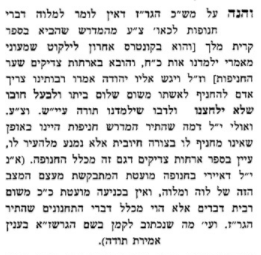 שו"ת אגרות משה יורה דעה חלק א סימן פ אם מותר ליתן תודה בספרו שמדפיס למי שהלוו לו כסף להדפסת ספרו. י"ב אדר ראשון ת"ש. מע"כ ידידי הרה"ג מהר"ר בן ציון אייזענשטאדט שליט"א. נראה לע"ד שבלשון תודה כמו שאסור לומר להמלוה עבור הלואתו מדין ריבית דברים אסור גם לכתוב ולהדפיס אבל יכולין לכתוב בלשון הודעה שיתברך מן השמים, כי הא זה אמת שיתברך בזכות מצותו הגדולה ונמצא שהוא רק הודעה וספור דברים בעלמא שודאי מותר לפרסם איך שלוה מפלוני סך כך וכך אף אם יהיה מזה להמלוה הנאה ממה שנתפרסמו חסדיו כי מצוה לפרסם עושי מצוה אם אין מקפידין להסתיר לכן גם בכתב ודפוס רשאין לפרסם לכתוב בנוסח כזה: ברכה נתונה מהשי"ת לפלוני הגומל חסד והלוה להדפסת הספר כך וכך או דוגמא של נוסח זה. שלשון כזה הוא רק הודעה וספור דברי אמת שיש ברכה מהשי"ת לפלוני שגמל חסד בהלואתו. משה פיינשטיין.שו"ת אגרות משה יורה דעה חלק ג הלכות ריבית סימן קסו הערה נ"א.הש"ך בסוף ס"א הביא ממהרש"ל ביש"ש ב"ק פ' הגוזל קמא סימן י"א דמי שלוה מחברו אינו רשאי לכבדו במצוה כגון לקרותו לס"ת או לקנות לו גלילה ... ולכן כשהוצרך המלוה לעשות לו הטובה והמצוה להלוותו הרי אף שעשה זה בשביל המצוה ואהבת החסד הוצרך להאמינו, ודאי נעשה לו ידיד ואוהב בשביל זה, וכ"ש שהיה מלוה לכל בני הכפר שעושה טובות לכל נעשים אינשי ידידיו ואוהביו בשביל מדותיו הטובים, וזה הוא דבר המותר שיעשה הלוה להמלוה ידידו ואוהבו בשביל זה, וגם נראה שמחוייב להעשות לו ידיד ואוהב אף אם אינו איש המלוה לכל דהא איסור גדול הוא להיות כפוי טובה שאף מאוה"ע תובעין זה, שלכן מה שדרך אוהבים וידידים ליתן זה לזה מותר ליתן להמלוה שנעשה ג"כ ידידו ואוהבו. ול"ד להקדמת שלום שאין זה ענין לידידות ואהבה אלא ענין כבוד למי שמחזיקו גדול ממנו וכיון שעד עתה לא הקדים לו שלום ולא החזיקו לגדול ממנו הוי זה שנותן לו כבוד להקדים לו שלום ענין ריבית דבריםשו"ת מנחת שלמה חלק א סימן כז כתבו האחרונים דה"ה נמי שלא יאמר הלוה למלוה "תודה", ורבים נוהגים משום כך לומר במקום זה "תזכו למצוות" ולענ"ד לא יפה הם עושים כי תזכו למצוות הוא ממש ברכה והיינו רבית דברים כמו"ש התוס' בקדושין ח' ע"ב בד"ה צדקה, ואילו אמירת תודה חושבני דאין בזה שום איסור... אמירת "תודה" אינה אלא כאילו המלוה מתנה עם הלוה שלא יהא כפוי טובה לשום אדם ואף גם למלוה ברור הדבר שחלילה להלוה להיות ככופר בטובתו שעשה לו המלוה וחייב שפיר להחזיק לו טובה, וליתן לו זכות קדימה בדבר שהוא אינו חסר וגם אינו גורם למלוה ריוח של ממון, וגם מותר הלוה ליתן מתנה למלוה עבור זה שהלוהו אם המלוה לא ידע כלל שהלוה הוא הנותן, ומה שאסור להקדים שלום היינו מפני שהוא ברכה, וכן מה שאסור לומר לו הודיעני וכו' היינו מפני שטורח עבורו, או כמו"ש שם הט"ז מפני שבזה שמצוה עליו והוא נכנע גרע טפי. ועיין בזה בדר"ת בסי' ק"ס אות פ"ז פ"ח מה שהביא מס' מרבה תורה וערך שי ולא נחית לכל מה שכתבנו. הערה במהודרה החדשהובמכתב לחכ"א כתב רבינו זצ"ל שמיד לאחר שפירסם הדברים בירחון "מוריה" נודע לו משו"ע הרב הנ"ל, ומרות שמסברא היה נראה לו שצריך להודות למלוה, אעפ"כ הוסיף מיד על גליון הירחון הנ"ל שהוא חוזר ממשה שכתב מפני ההלכה שבשו"ע הרב, וביקש רבינו זצ"ל להוסיף הדברים כשהודפסו הדברים במנחת שלמה כאן, והמעתיק לא הרגיש בזה והצטער רבינו זצ"ל על זה.  ובסוף המכתב כתב שהוא תקוה לתקן בעה"י את זה. ובזה עשינו רצון רבינו זצ"ל שציוה לתקן הדבריםארחות רבנו חלק ד' עמ' סה (חזון איש)כשמרן החזו"א זצוק"ל הלוה לי הסכום הנ"ל אמר לי אסור לך לומר יישר כח משום דהוי רבית דבריםדף על הדף בבא מציעא דף עה עמוד בכתב בארחות צדיקים (שער החנופה) שמותר לו להלוה להחניף להמלוה כדי שלא יחלצנו. וקשה הא יש כאן משום רבית דברים. ותירץ בספר ברית יהודה (פרק י"א או"ק ס"ה) דהתם איירי רק לענין שלא ילחץ אותו, אבל כדי שירחיב לו זמן להדיא אסור.http://www.businesshalacha.com/en/newsletter/ribbis-devarim-saying-thank-youOn the other hand, many poskim contend that Shulchan Aruch Harav’s restriction does not include expressions of thanks that conform with customs of etiquette. In our time, saying “thank you,” or a similar expression of appreciation is a simple form of etiquette and is permitted. The restriction is limited to giving thanks and expressing appreciation in a manner that goes beyond the minimal standards of etiquette. This is especially true in our time when people say “thank you” for all sorts of minor things, and the “thanks” does not imply importance like greeting the lender first, which Chazal ruled was prohibited. For example, customers who make a small purchase will say “thank you” to the storeowner even though there is no more reason for the customer to thank the storeowner than there is for the storeowner to thank the customer since they both benefit from the transaction.  Some poskim write that one could avoid the question by simply thanking the lender for his efforts rather than thanking him for the loan (Mishnas Ribbis 4:20).
However, it should be noted that one who borrows money from a community gemach may thank the treasurer, because the treasurer is not the lender and the prohibition applies specifically to a borrower/lender transaction. In contradistinction, when someone lends his own private money as a gemach, thanking him would be subject to the above dispute.  נשך כסף – ר' אלחנן פרץ , פרק בשולחן ערוך יורה דעה הלכות רבית סימן קס סעיף יא:אם לא היה רגיל להקדים לו שלום, אסור להקדים לו. סעיף יב:  לא יאמר לו: הודיעני אם בא איש פלוני ממקום פלוני. הגה: וכן שאר רבית דברים בעלמא, אסור. (טור). ואפילו לטובת הנאה בעלמא, כמו שיתבאר בסוף הסימן. אסור לקדש אשה בהנאת מלוה, כגון שהיא חייבת לו ומרויח לה הזמן כדי שתתקדש לו (גמרא פ"ק דקדושין). בית יוסף יורה דעה סימן קס יב (ב) ולא יאמר המלוה ללוה הודיעני אם בא איש פלוני וכו'. משנה בסוף פרק איזהו נשך (עה:) זה לשונה רבי ישמעאל אומר ויש רבית דברים לא יאמר לו דע אם בא איש פלוני וכו' ופשטה הוא כדברי רבינו. אך הרמב"ם בפרק ה' מהלכות מלוה (הי"ג) כתב לא יאמר לו דע אם בא איש פלוני כלומר שתכבדו ותאכילו וכו' ותימה שזה רבית ממון הוא ולא רבית דברים. ונראה לי דר' ישמעאל תרתי קאמר חדא דיש רבית דברים כלומר שלא יקדים לו שלום או דברי כבוד יותר ממה שהיה עושה קודם שילוהו ותו קאמר דלא יאמר לו דע אם בא איש פלוני ממקום פלוני שתכבדו וכו' דסלקא דעתך אמינא כיון שאינו מהנה למלוה כלל וגם לא התנה כן מעיקרא שרי קמ"ל. כן נראה לי לדעת הרמב"ם:ט"ז על שולחן ערוך יורה דעה הלכות רבית סימן קס סעיף יב(ה) לא יאמר לו הודיעני. - פירוש שבזה שמצוה עליו והוא נכנע לו הוה רבית דברים וברמב"ם כ' דע אם בא איש פלוני כו' כמו שהביא ב"י ונדחק לפרש דלפי זה תרי מלין הוויין והך לא יאמר יהיה טעמו דה"ל רבית ממון ואף על גב דלא מהנה המלוה פי' מכיסו של לוה וגם לא התנה כו' וק"ל דהא במשנה שם וגם ברמב"ם לא הביאו דין זה רק ברבית דברים ונ"ל לדקדק עוד למה נקט הרמב"ם שמכבדו ומאכילו ולא אמר שתתן לו איזה סך מעות וגם למה זכר איש ממקום פלוני כל זה הוא שלא לצורך ע"כ נ"ל דהעיקר בזה שודאי דרך עולם לכבד אכסנאי באכילה כדי שאם יבוא הוא שם יחזור ויכבדו או שעושה כן מצד גמילות חסד וכאן שבא המלוה להזהיר הלוה שיעשה כן אף על פי שהוא היה עושה כן מעצמו ואין כאן רבית ממון מ"מ מה לו לזה שיצווהו על זה אלא ודאי סומך על שהוא לוה שלו והוה רבית דברים שמצוה עליו דברים בשביל ההלואה:פתחי תשובה על שולחן ערוך יורה דעה הלכות רבית סימן קס סעיף יב(ח) רבית דברים - עיין בשאילת יעב"ץ ח"ב סימן מ"ז שכתב דאדם חשוב אסור לקבל מתנה ממי שהלוהו בעודו בעל חובו כיון דקיי"ל באשה כה"ג מקודשת ש"מ דין ממון יש בו דהו"ל כמתן מעות כ"ש לענין רבית דלא בעינן מעות שאפילו רבית דברים אסור. ומה נקרא אדם חשוב לענין זה היינו כל שאינו מקבל מתנה משום אדם זולת זה אם נזהר במעות צריך להיות נזהר במעות ואם אינו מקבל כל דבר אפילו מנות של מאכל ומשקה צריך הוא ליזהר גם כאן בכל. ע"ש:תפארת ישראל - יכין מסכת בבא מציעא פרק ה משנה יעח) פלוני. ר"ל שהלוה מבשרו להמלוה שבא פלוני, וכ"ש כשאמר לו המלוה שיבשרו כן, ודוקא בשלא היה עושה כן אם לא הלוהו [שם ז']: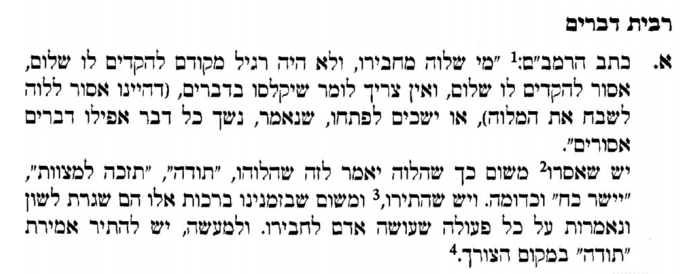 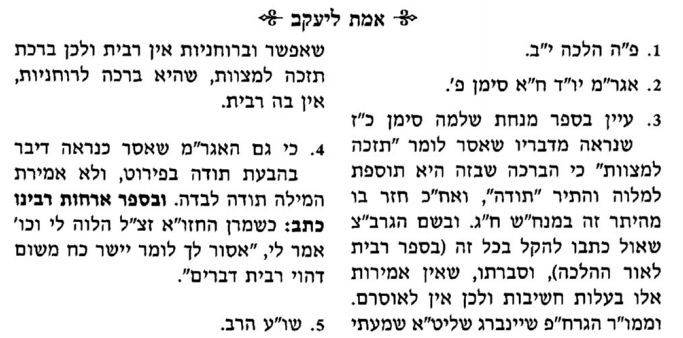 